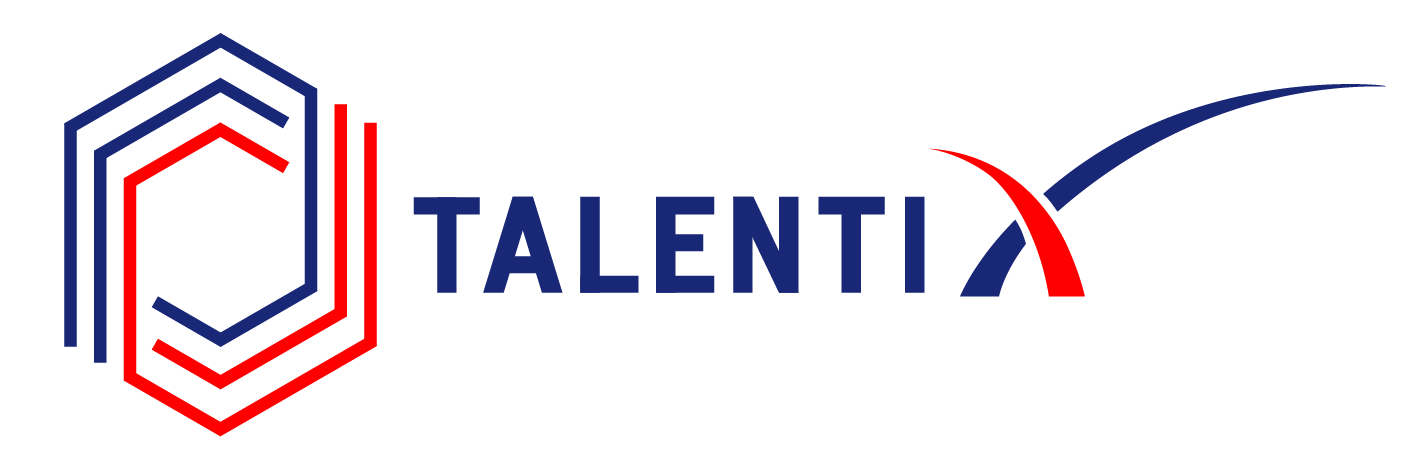 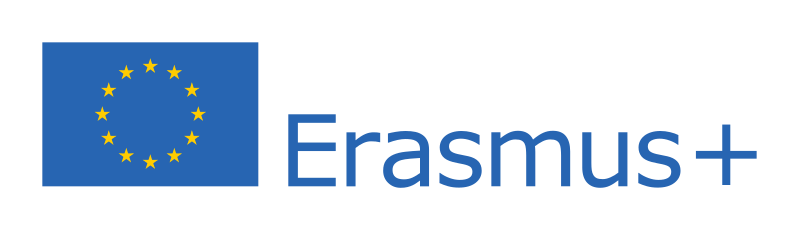 QUESTIONS FOR PARTNER ORGANISATIONSPlease read carefully the questions below and reply focusing on the project described in the attached document. We’d be glad to have accurate answers, topic-related, for questions number 3 and 4, concerning key staff involved (possibly participating in the project, since it will be a training course for youth workers involved in our organisations) and your association’s needs related to the training course. It is really important to us, for a better quality of the project, to avoid the complete “copy and paste” of your PIFs for the red questions proposed. Thank you for your collaboration!PROFILE:BACKGROUND AND EXPERIENCE:Please briefly present the organisation / the group.What are the activities and experiences of the partner organisation in youth work? Please provide information on your organisation’s / group’s regular youth work activities.Please give information on the key staff/persons involved in this application and on the competencies and previous experience that they will bring to the project. Please mention people who will possibly attend the training course and/or that are directly related to the application.4. What are the needs of your organisation related to the topic and the objectives of the training? 		How can this be useful for your organisation in particular? (In a few sentences)5. What experiences and competencies can you bring to the project? (In a few sentences)ASSOCIATED PERSONS:You need to name at least two different persons to make sure it is always possible to contact your organisation even if one of them is not available; At least one and at most one associated person must be a Primary Contact Person; You need to include the organisation's legal representative.PERSON 1:PERSON 2:OID numberLegal NameCityCountryWebsiteIs the organisation a public body?Yes/NoIs the organisation a non-profit?Yes/NoType of OrganisationMain sector of activity
Choose one and write it here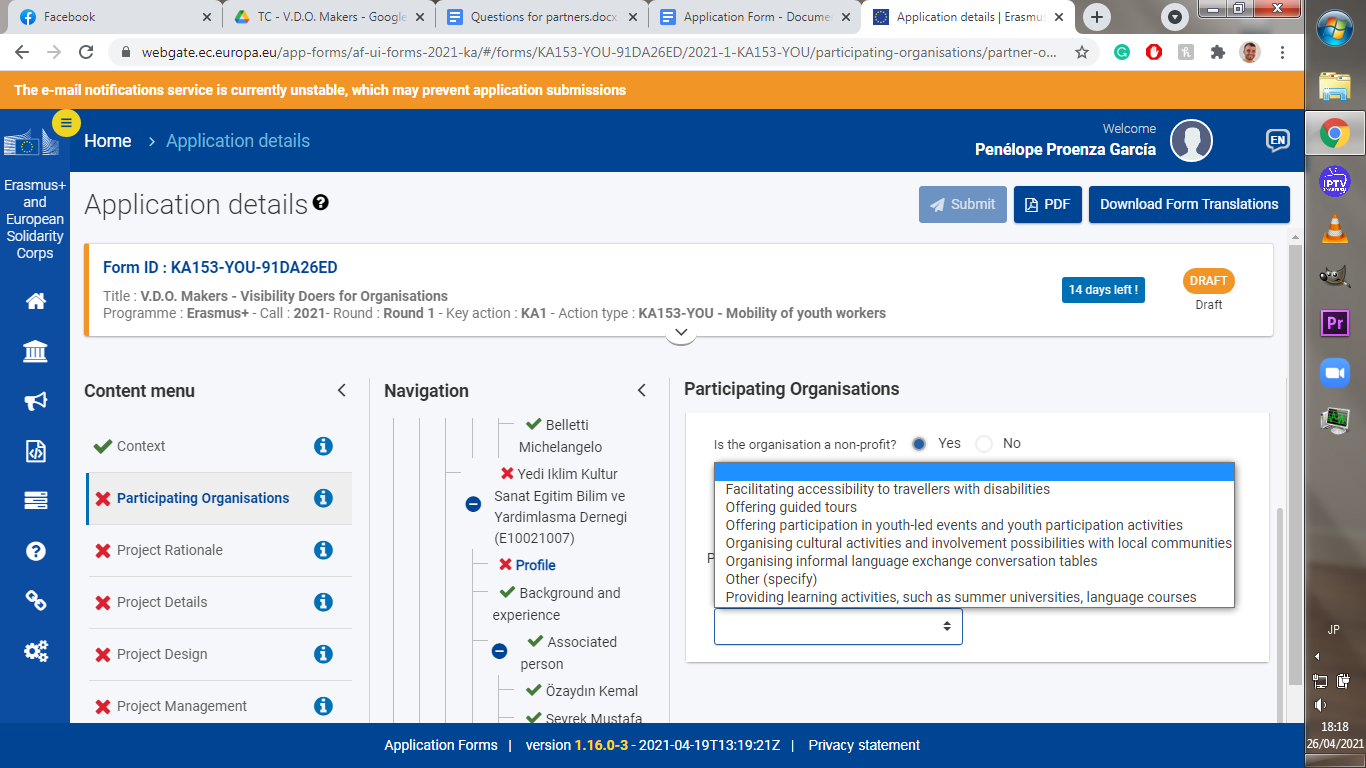 TitlePositionFirst nameLast nameTelephoneEmail addressLegal representativeYes/noPrimary contact personYes/noTitlePositionFirst nameLast nameTelephoneEmail addressLegal representativeYes/noPrimary contact personYes/no